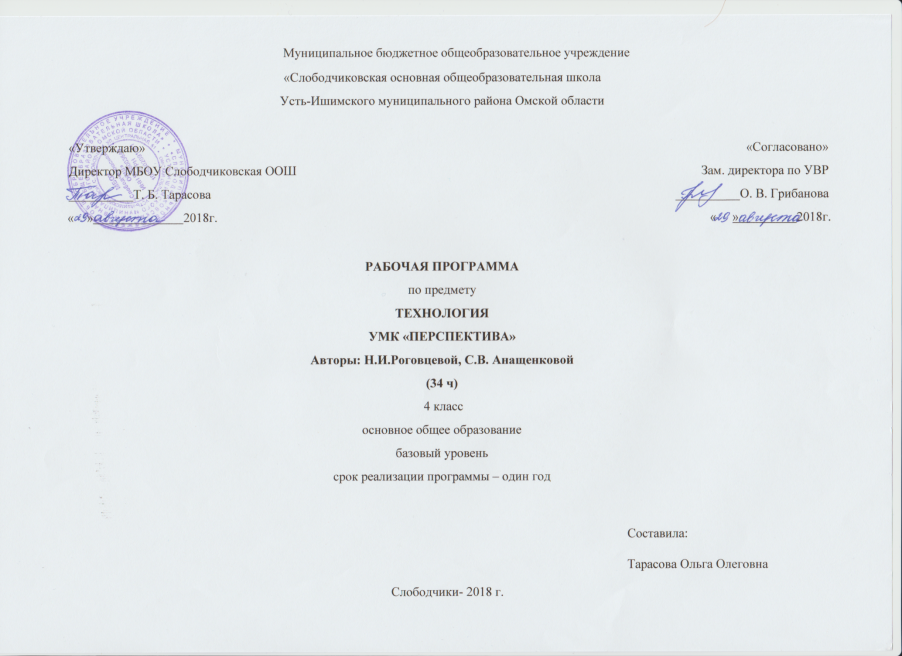 Рабочая программа учителя по курсу технология для учащихся 4-го класса  рассчитана на 34 часов ( 2 часа в неделю, 34 учебные недели) и разработана в соответствии: с требованиями Федерального государственного образовательного стандарта начального общего образования (далее Стандарта);с положениями Основной образовательной программой начального общего образования ГБОУ СОШ  № 998  (далее Образовательной программой);авторской программы Н.И.Роговцевой, соответствует требованиям Федерального компонента государственного стандарта начального образования и учебнику Н.И.Роговцевой, С.В. Анащенковой Образовательной системы «Перспектива» Москва : Просвещение 2012г.Результаты изучения курсаУсвоение данной программы обеспечивает достижение следующих результатов.Личностные результатыВоспитание патриотизма, чувства гордости за свою Родину, российский народ и историю России.Формирование целостного, социально ориентированного взгляда на мир в его органичном единстве и разнообразии природы, народов, культур и религий.Формирование уважительного отношения к иному мнению, истории и культуре других народов.Принятие и освоение социальной роли обучающегося, развитие мотивов учебной деятельности и формирование личностного смысла учения.Развитие самостоятельности и личной ответственности за свои поступки, в том числе в информационной деятельности, на основе представлений о нравственных нормах, социальной справедливости и свободе.Формирование эстетических потребностей, ценностей и чувств.Развитие навыков сотрудничества со взрослыми и сверстниками в разных ситуациях, умений не создавать конфликтов и находить выходы из спорных ситуаций.Формирование установки на безопасный и здоровый образ жизни.Метапредметные результатыОвладение способностью принимать и реализовывать цели и задачи учебной деятельности, приёмами поиска средств её осуществления.Освоение способов решения проблем творческого и поискового характера.Формирование умений планировать, контролировать и оценивать учебные действия в соответствии с поставленной задачей и условиями её реализации, определять наиболее эффективные способы достижения результата.Использование знаково-символических средств представления информации для создания моделей изучаемых объектов и процессов, схем решения учебных и практических задач.Использование различных способов поиска (в справочных источниках и открытом учебном информационном пространстве Интернета), сбора, обработки, анализа, организации, передачи и интерпретации информации в соответствии с коммуникативными и познавательными задачами и технологиями учебного предмета, в том числе умений вводить текст с помощью клавиатуры, фиксировать (записывать) в цифровой форме измеряемые величины и анализировать изображения, звуки, готовить своё выступление и выступать с аудио-, видео- и графическим сопровождением, соблюдать нормы информационной избирательности, этики и этикета.Овладение навыками смыслового чтения текстов различных стилей и жанров в соответствии с целями и задачами, осознанно строить речевое высказывание в соответствии с задачами коммуникации и составлять тексты в устной и письменной форме.Овладение логическими действиями сравнения, анализа, синтеза, обобщения, классификации по родовидовым признакам, установления аналогий и причинно-следственных связей, построения рассуждений, отнесения к известным понятиям.Готовность слушать собеседника и вести диалог, признавать возможность существования различных точек зрения и права каждого иметь свою, излагать своё мнение и аргументировать свою точку зрения и оценку событий.Овладение базовыми предметными и межпредметны.ми понятиями, отражающими существенные связи и отношения между объектами и процессами.Предметные результатыПолучение первоначальных представлений о созидательном и нравственном значении труда в жизни человека и общества, о мире профессий и важности правильного выбора профессии.Формирование первоначальныхпредстаапений о материальной культуре как продукте предметно-преобразующей деятельности человека.Приобретение навыков самообслуживания, овладение технологическими приёмами ручной обработки материалов, освоение правил техники безопасности.Использование приобретённых знаний и умений для творческого решения несложных конструкторских, художественно-конструкторских (дизайнерских), технологических и организационных задач.Приобретение первоначальных знаний о правилах создания предметной и информационной среды и умения применять их для выполнения учебно-познавательных и проектных художественно-конструкторских задач.Содержание программы4 классКак работать с учебником (1ч)Как работать с учебником (1час)Ориентирование по разделам учебника. Систематизация знаний о материалах и инструментах. Знакомство с технологическими картами и критериями оценивания работы. Понятия: технология, материалы, инструменты, технологический процесс, приемы работы.Человек и земля (21ч)Вагоностроительный завод (2часа) Знакомство с историей развития железных дорог в России, конструкцией вагонов разного назначения. Создание модели вагона из бумаги, картона. Проектная групповая деятельность, самостоятельное построение чертежа развертки вагона, чертеж и сборка цистерны. Знакомство с производственным циклом изготовления вагона. Понятия: машиностроение, локомотив, конструкция вагона, цистерна, рефрижератор, хоппер-дозатор, ходовая часть, кузов вагона, рама кузова. Изделия: Ходовая часть, Кузов вагона, Пассажирский вагон.Полезные ископаемые (2часа) Буровая вышка. Знакомство с полезными ископаемыми, способами их добычи и расположением месторождений на территории России. Изготовление модели буровой вышки из металлического конструктора. Проектная работа. Понятия: полезные ископаемые, нефтепровод, тяга. Профессии: геолог, буровик. Изделие: буровая вышка. Малахитовая шкатулка. Знакомство с полезными ископаемыми, используемыми для изготовления предметов искусства, с новой техникой работы с пластилином (слоями). Коллективная работа: изготовление отдельных элементов учащимися. Понятия: поделочные камни, имитация, мозаика, русская мозаика. Профессия: мастер по камню. Изделие: малахитовая шкатулка.Автомобильный завод (2часа) Знакомство с производственным циклом создания автомобиля «КамАЗ» Имитация бригадной работы. Работа с металлическим и пластмассовым конструкторами. Самостоятельное составление плана изготовления изделия. Совершенствование навыков работы с различным видами конструкторов. Понятия: автомобильный завод, конвейер, операция. Изделие: КамАЗ», «Кузов грузовика».Монетный двор (2часа) Знакомство с основами чеканки медалей, особенностями формы медали. Овладевать новыми приемами – тиснение по фольге. Совершенствование умения заполнять технологическую карту. Работать с металлизированной бумагой – фольгой. Понятия: знак отличия, рельефный рисунок, контррельефный рисунок аверс, реверс, штамповка, литье, тиснение.Фаянсовый завод (2часа) Знакомство с особенностями изготовления фаянсовой посуды. Изготовление изделия с соблюдением отдельных этапов технологии создания изделия из фаянса. Совершенствование умения работать с пластилином. Знакомство с особенностями профессионально деятельностью людей, работающих на фабриках по изготовлению фаянса. Понятия: операция, фаянс, эмблема, обжиг, глазурь, декор. Профессии: скульптор, художник. Изделие: основа для вазы, ваза. Тест: Как создается фаянс.Швейная фабрика (2часа) Знакомство с технологией производственного процесса на швейной фабрике и профессиональная деятельность людей. Определение размера одежды с помощью сантиметра. Создание лекала и изготовление изделия с повторением элементов технологического процесса швейного производства. Работа с текстильным материалом. Соблюдение правил работы с иглой, ножницами, циркулем. Профессии: изготовитель лекал, раскройщик, оператор швейного производства, утюжильщик. Понятия: кустарное производство, швейная фабрика, лекало, транспортер, мерка, размер. Изделие: Прихватка. Освоение технологии создания мягкой игрушки. Использование умений самостоятельно определять размер деталей по слайдовому плану, создавать лекало и выполнять при помощи него разметку деталей. Соблюдать правила работы с иглой, ножницами, циркулем. Самостоятельно составлять план изготовления изделия. Изготавливать разные виды изделий с использованием одной технологии. Понятие: мягкая игрушка. Изделие: Новогодняя игрушка, Птичка.Обувное производство (2часа) Знакомство с историей создания обуви. Виды материалов, используемых для производства обуви. Виды обуви и ее назначение. Знакомство с технологическим процессом производства обуви. Как снимать мерку с ноги и определять по таблице размер обуви. Создание модели обуви из бумаги. Закрепление знаний о видах бумаги, приемах и способах работы с ней. Профессия: обувщик. Понятия: обувь, обувная пара, натуральные материалы, искусственные материалы, синтетические материалы, модельная обувь, размер обуви. Изделие: Модель летней детской обуви.Деревообрабатывающее производство (2часа) Знакомство с новым материалом – древесиной, правилами работы столярным ножом и последовательностью изготовления изделий из древесины. Различать виды пиломатериалов и способы их производства. Знакомство со свойствами  древесины. Осмысление значения древесины для производства и в жизни человека. Изготовление изделия из реек. Самостоятельное декорирование. Работа с древесиной. Конструирование. Профессия: столяр. Понятия: древесина, пиломатериалы, текстура, нож-косяк. Изделие: Технический рисунок лесенки-опоры для растений, Лесенка-опора растений.Кондитерская фабрика (2часа) Знакомство с историей и технологией производства кондитерских изделий, технологией производства шоколада из какао-бобов. Знакомство с профессией людей, работающих на кондитерских фабриках. Информация о производителе и составе продукта на этикетке. Приготовление пирожного «картошка» и шоколадного печенья. Правила поведения при приготовлении пищи. Правила пользования газовой плитой. Профессия: кондитер, технолог-кондитер. Понятия: какао-бобы, какао-крупка, какао тертое, масло какао, конширование. Практическая работа: Тест «Кондитерские изделия». Изделие: пирожное «картошка», шоколадное печенье.Бытовая техника (2часа) Знакомство со значением «бытовая техника» и ее значением в жизни людей. Правила эксплуатирования бытовой техники, работы с электричеством, знакомство с действием простой электрической цепи, работа с батарейкой. Сборка простой электрической цепи. Практическое использование электрической цепи на примере сборки настольной лампы, правила утилизации батареек. Освоение приемов работы в технике «витраж». Абажур/плафон для настольной лампы. Профессии: слесарь-электрик, электрик, электромонтер. Понятия: бытовая техника, бытовое электрооборудование, источник электрической энергии, электрическая цепь, инструкция по эксплуатации, абажур, витраж. Практическая работа: Тест «Правила эксплуатации электронагревательных приборов». Изделие: Настольная лампа, Абажур, сборка настольной лампы.Тепличное хозяйство (1час) Знакомство с видами и конструкциями теплиц. Осмысление значения теплиц для жизнедеятельности человека. Выбор семян для выращивания рассады, использование информации на пакетиках для определения условий выращивания растения. Уход за растениями. Создание мини-теплицы, посадка семян цветов. Выращивание рассады в домашних условиях, уход за рассадой. Профессии: агроном, овощевод. Понятия: теплица, тепличное хозяйство, микроклимат, рассада, агротехника. Изделие: цветы для школьной клумбы.Человек и вода (3ч)Водоканал (1час) Знакомство с системой водоснабжения города. Значение воды в жизни человека и растений. Осмысление важности экономного расходования воды. Познакомить со способом фильтрации воды и способом экономного расходования воды, определение количества расходуемой воды при помощи струемера. Понятие: водоканал, струемер, фильтрация, ультрафиолетовые лучи. Изделие: фильтр для очистки воды.Порт (1час) Знакомство с работой порта и профессией людей, работающих в порту. Освоение способов крепления предметов при помощи морских узлов: простого, прямого, якорного. Осмысление важности узлов для крепления грузов. Правильное крепление грузов. Изготовление лестницы с использованием способа крепления морскими узлами. Профессии: лоцман, докер, швартовщик, такелажник, санитарный врач. Понятия: порт, причал, док, карантин, военно-морская база, морской узел. Практическая работа: Технический рисунок канатной лестницы.Узелковое плетение (1 час) Знакомство с правилами работы и последовательностью создания изделий в технике «макраме». Освоение одинарного плоского узла, двойного плоского узла. Сравнение способов вязания морских узлов и узлов в технике «макраме». Понятие: макраме. Изделие: Браслет.Человек и воздух (3ч)Самолетостроение. Ракетостроение (3часа) Первоначальные сведения о самолетостроении, о функциях самолетов и космических ракет, конструкции самолета и космической ракеты. Самостоятельное изготовление модели самолета из конструктора. Закрепление умения работать с металлическим конструктором. Профессии: летчик, космонавт. Понятия: самолет, картограф, космическая ракета, искусственный спутник Земли, ракета, многоступенчатая баллистическая ракета. Изделие: Самолет. Ракета-носитель.  Закрепление основных знаний о самолетостроении, о конструкции самолета и ракеты. Закрепление основных знаний о бумаге: свойства, виды, история. Модель ракеты из картона, бумаги на основе самостоятельного чертежа. Изделие: ракета-носитель. Летательный аппарат. Воздушный змей. Знакомство с историей возникновения воздушного змея. Конструкция воздушного змея. Освоение правил разметки деталей из бумаги и картона сгибанием. Оформление изделия по собственному эскизу Понятия: каркас, уздечка, леер, хвост, полотно, стабилизатор. Изделие: воздушный змей.Человек и информация (6ч)Создание титульного листа (1час) Осмысление места и значения информации в жизни человека. Виды и способы передачи информации. Знакомство с работой издательства, технологией создании книги, профессиями людей, участвующих в создании книги. Элементы книги и использование ее особенностей при создании книги. Профессии: редактор, технический редактор, корректор, художник. Понятия: издательское дело, издательство, печатная продукция, редакционно-издательская обработка, вычитка, оригинал-макет, элементы книги, форзац, книжный блок, переплетная крышка, титульный лист. Изделие: Титульный лист.Работа с таблицами (1час) Повторение правил работы на компьютере. Создание таблицы в программе MicrosoftWord. Создание таблиц в программе MicrosoftWord. Понятия: таблица, строка, столбец. Изделие: работа с таблицами.Создание содержания книги (1час) ИКТ на службе человека, работа с компьютером. ИКТ в издательском деле. Процесс редакционно-издательской подготовки книги, элементы книги. Практическая работа на компьютере. Формирование содержания книги «Дневник путешественника» как итогового продукта годового проекта «Издаем книгу». Практическая работа: Содержание.Переплетные работы (2часа) Знакомство с переплетными работами. Способ соединения листов, шитье блоков нитками втачку (в пять проколов). Закрепление правил работы шилом и иглой. Осмысление значения различных элементов в структуре переплета дневника и оформление обложки по собственному эскизу. Понятие: шитье втачку, форзац, переплетная крышка, книжный блок. Изделие: Книга «Дневник путешественника».Итоговый урок (1час) Анализ своей работы на уроках технологии за год, выделение существенного, оценивание своей работы с помощью учителя. Подведение итогов года. Презентация своих работ, выбор лучших. Выставка работ.Календарно-тематическое планирование№ п/пТема урокаКол-во часовКак работать с учебником (1 ч)Как работать с учебником (1 ч)Как работать с учебником (1 ч)1 Как работать с учебником. Объяснение новых понятий. Обобщение знаний о материалах и их свойствах.1Человек и земля (21 час)Человек и земля (21 час)Человек и земля (21 час)2Вагоностроительный завод. Ходовая часть тележки. Создание модели из бумаги.13Вагоностроительный завод. Кузов вагона. Пассажирский вагон. Выполнение  построения чертежа развёртки и сборка изделия.14Полезные ископаемые. Буровая вышка. Построение чертежа развёртки и сборка.15Полезные ископаемые. Малахитовая шкатулка. Определение  технологии лепки слоями для создания имитации рисунки малахита.16Автомобильный завод. КамАЗ. Кузов грузовика. Изготовление  модели автомобиля из конструктора.17Автомобильный завод. КамАЗ. Кузов грузовика. Работа с конструктором.18Монетный вор. Стороны медали. Медаль. Работа с металлизированной бумагой.19Монетный вор. Стороны медали. Медаль. Освоение правил тиснения фольги.110Фаянсовый завод. Основа для вазы. Ваза. Ознакомление с особенностями изготовления фаянсовой посуды.111Фаянсовый завод. Основа для вазы. Ваза. Работа с пластилином.112Швейная фабрика. Прихватка. Создание лекало и выполнение при помощи него разметки деталей.113Мягкая игрушка. Новогодняя игрушка. Птичка. Соединение деталей изделия при помощи стежков.114Обувное производство. Модель детской летней обуви. Создание модели обуви из бумаги.115Обувное производство. Модель детской летней обуви. Презентация работы.116Деревообрабатывающее производство. Лесенка-опора для растений. Изготовление изделия из реек.117Деревообрабатывающее производство. Лесенка-опора для растений. Презентация работы.118Кондитерская фабрика. «Пирожное «Картошка»», «Шоколадное печенье» Знакомство с технологией производства шоколада119Кондитерская фабрика. Практическая работа. Тест «Кондитерское изделие».120Бытовая техника. Настольная лампа. Знакомство с правилами эксплуатации бытовой техники.121Бытовая техника. Практическая работа «Тест: Правила эксплуатации электронагревательных приборов».122Тепличное хозяйство. Цветы для школьной клумбы. Знакомство  с технологией выращивания растений в теплицах.1Человек и вода (3 часа)Человек и вода (3 часа)Человек и вода (3 часа)23Водоканал. Фильтр для воды. Определение количества расходуемой воды с помощью струемера.124Порт. Канатная лестница. Изготовление лестницы с использованием способов крепления морскими узлами.125Узелковое плетение. Браслет. Освоение  приемов выполнения одинарного и двойного  плоских узлов.1Человек и воздух (3 ч)Человек и воздух (3 ч)Человек и воздух (3 ч)26Самолетостроение. Самолет. Изготовление модели самолета из конструктора.127Ракетостроение. Ракета-носитель.  Выполнение модели ракеты из картона, бумаги. 128Летательный аппарат. Воздушный змей. Освоение  правил разметки деталей из бумаги и картона сгибанием.1Человек и информация (6 ч)Человек и информация (6 ч)Человек и информация (6 ч)29Создание титульного листа. Применение  правил работы на компьютере.130Работа  с таблицами. Создание таблицы в программе Microsoft Word.131Создание содержания книги. Работа с компьютером.132Переплетные работы. Книга «Дневник путешественника». Знакомство с переплетными работами.133Переплетные работы. Книга «Дневник путешественника». Шитье блоков нитками.134Итоговый урок. Презентация изделий. 1